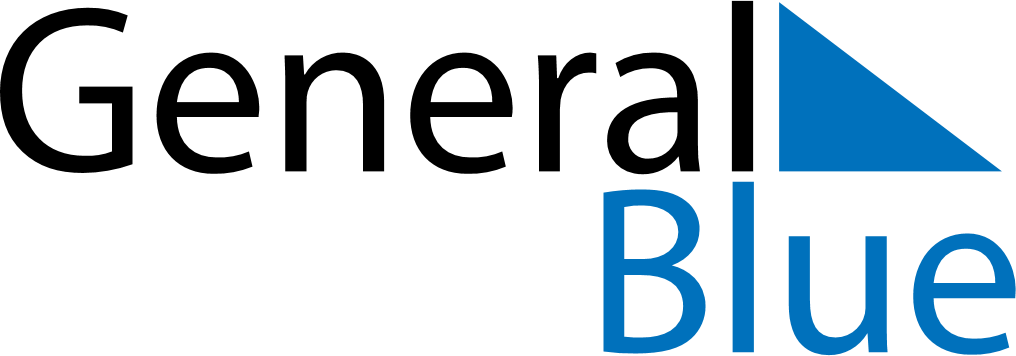 2026 – Q2Rwanda  2026 – Q2Rwanda  2026 – Q2Rwanda  2026 – Q2Rwanda  2026 – Q2Rwanda  AprilAprilAprilAprilAprilAprilAprilSundayMondayTuesdayWednesdayThursdayFridaySaturday123456789101112131415161718192021222324252627282930MayMayMayMayMayMayMaySundayMondayTuesdayWednesdayThursdayFridaySaturday12345678910111213141516171819202122232425262728293031JuneJuneJuneJuneJuneJuneJuneSundayMondayTuesdayWednesdayThursdayFridaySaturday123456789101112131415161718192021222324252627282930Apr 3: Good FridayApr 6: Easter MondayApr 7: Genocide Memorial DayMay 1: Labour DayMay 27: Feast of the Sacrifice (Eid al-Adha)